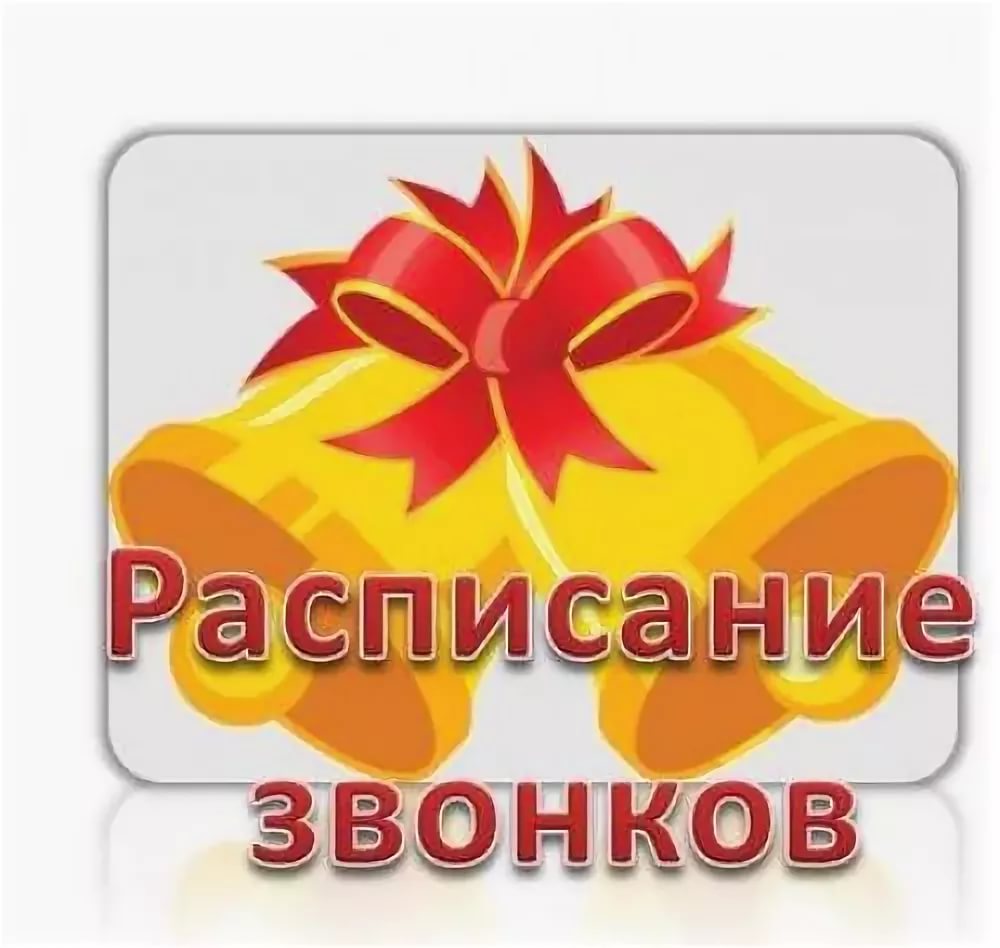 1 урок   08.30 - 09.10  перемена 10 мин.2 урок   09.20 - 10.00 перемена 10 мин.3 урок   10.10 - 10.50 перемена 20 мин.4 урок   11.10 - 11.50 перемена 20 мин.5 урок   12.10 - 12.50 перемена 10 мин.    6 урок   13.00 - 13.40